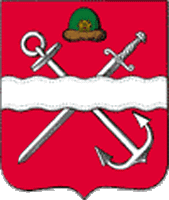 АДМИНИСТРАЦИЯмуниципального образования – Шиловский муниципальный район Рязанской областиПОСТАНОВЛЕНИЕот 17.02.2016г. № 44 Об утверждении Порядка сообщения лицами, замещающими муниципальные должности, муниципальными служащими о возникновении личной заинтересованности при исполнении должностных обязанностей, которая приводит или может привести к конфликту интересов.	Во исполнение Указа Президента Российской Федерации от 22 декабря  2015 № 650 «О порядке сообщения лицами, замещающими отдельные государственные должности Российской Федерации, должности федеральной государственной службы, и иными лицами о возникновении личной заинтересованности при исполнении должностных обязанностей, которая приводит или может привести к конфликту интересов», администрация  Шиловского муниципального района ПОСТАНОВЛЯЕТ:Утвердить Порядок уведомления лицами, замещающими муниципальные должности, муниципальными служащими о возникновении личной заинтересованности при исполнении должностных обязанностей, которая приводит или может привести к конфликту интересов.  2.  Управлению делами администрации Шиловского муниципального района (И.А.Пыхтин): - ознакомить муниципальных служащих администрации Шиловского муниципального района  с утвержденным Порядком;-  организовать регистрацию поступающих уведомлений;- обеспечить организацию проверки сведений, содержащихся в уведомлениях, в соответствии с законодательством Российской Федерации;- обеспечить контроль за реализацией муниципальными служащими обязанности уведомлять работодателя о возникновении личной заинтересованности при исполнении должностных обязанностей, которая приводит или может привести к конфликту интересов.           3. Контроль за исполнением настоящего постановления оставляю за собой. И.о. главы  муниципального образования – Шиловский муниципальный район                                                      В.К. Минашкин                                                                        Приложение                                                          к постановлению  администрации                                                                Шиловского муниципального района                                    от  ___________№   Порядок сообщения лицами, замещающими муниципальные должности,муниципальными служащими о возникновении личной заинтересованности при исполнении должностных обязанностей, которая приводитили может привести к конфликту интересовI. Общие положения1. Настоящий Порядок разработан во исполнение положений Указа Президента Российской Федерации от 22 декабря  2015 № 650 «О порядке сообщения лицами, замещающими отдельные государственные должности Российской Федерации, должности федеральной государственной службы, и иными лицами о возникновении личной заинтересованности при исполнении должностных обязанностей, которая приводит или может привести к конфликту интересов» (далее - Федеральный закон N 650-ФЗ) и устанавливает процедуру сообщения лицами, замещающими должности муниципальной службы,  муниципальными служащими о возникновении личной заинтересованности при исполнении должностных обязанностей, которая приводит или может привести к конфликту интересов, а также регистрации таких уведомлений и организации проверки содержащихся в них сведений.2. В соответствии со статьей 10 Федерального закона от 19.12.2008 года N 273-ФЗ «О противодействии коррупции»:- под конфликтом интересов понимается ситуация, при которой личная заинтересованность (прямая или косвенная) лиц, замещающих должности муниципальной службы, муниципальных служащих предусматривает обязанность принимать меры по предотвращению и урегулированию конфликта интересов, влияет или может повлиять на надлежащее, объективное и беспристрастное исполнение им должностных (служебных) обязанностей (осуществление полномочий);- под личной заинтересованностью понимается возможность получения лицами, замещающими должности муниципальной службы, муниципальными служащими доходов в виде денег, иного имущества, в том числе имущественных прав, услуг имущественного характера, результатов выполненных работ или каких-либо выгод (преимуществ), и (или) состоящими с ними в близком родстве или свойстве лицами (родителями, супругами, детьми, братьями, сестрами, а также братьями, сестрами, родителями, детьми супругов и супругами детей), гражданами или организациями, с которыми лица,  замещающие должности муниципальной службы, муниципальные служащие,  и (или) лица, состоящие с ними в близком родстве или свойстве, связаны имущественными, корпоративными или иными близкими отношениями.        3. Муниципальные служащие администрации муниципального образования – Шиловский муниципальный район (далее - муниципальные служащие) обязаны уведомлять в письменной форме о возникновении личной заинтересованности, которая приводит или может привести к конфликту интересов, своего непосредственного руководителя или  представителя нанимателя (работодателя) и   (или) специалиста кадровой службы администрации муниципального района.При нахождении муниципального служащего в служебной командировке, не при исполнении должностных (служебных) обязанностей и вне пределов места работы, при возникновении личной заинтересованности, которая приводит или может привести к конфликту интересов, муниципальный служащий обязан уведомить об этом с помощью любых доступных средств связи своего непосредственного руководителя или представителя нанимателя (работодателя) и (или) специалиста кадровой службы администрации муниципального района, а по прибытии к месту прохождения муниципальной службы - оформить уведомление.Невыполнение муниципальным служащим обязанности, предусмотренной пунктом 3 Порядка, является основанием для привлечения его к ответственности в соответствии с законодательством Российской Федерации.II. Организация приема и регистрации уведомлений1. Организация приема и регистрации уведомлений муниципальных служащих о  возникновении личной заинтересованности, которая приводит или может привести к конфликту интересов осуществляется управлением делами администрации муниципального образования – Шиловский муниципальный район. 2. Муниципальный служащий при возникновении личной заинтересованности, которая приводит или может привести к конфликту интересов представляет письменное уведомление в произвольной форме или по рекомендуемому образцу (приложение № 1 к настоящему Порядку) на имя главы муниципального образования – Шиловский муниципальный район (далее - уведомление) путем передачи его специалисту кадровой службы администрации Шиловского муниципального района.        3. Уведомление должно содержать сведения:1) о муниципальном служащем, составившем уведомление (фамилия, имя, отчество, замещаемая должность);2) описание личной заинтересованности, которая приводит или может привести к возникновению конфликта интересов;3) описание должностных обязанностей, на исполнение которых может негативно повлиять либо негативно влияет личная заинтересованность;4) предложения по урегулированию конфликта интересов.Уведомление подписывается муниципальным служащим с указанием даты составления уведомления. Уведомление представляется в двух экземплярах.            4. Уведомление подается муниципальным служащим непосредственно руководителю или представителю нанимателя (работодателю) и (или) специалисту кадровой службы администрации муниципального района,  либо направляется почтовым отправлением (в том числе заказным) в адрес работодателя и подлежит регистрации в журнале регистрации уведомлений о возникновении личной заинтересованности, которая приводит или может привести к конфликту интересов, по форме согласно приложения № 2 к настоящему Порядку. Журнал хранится в месте, защищенном от несанкционированного доступа. Журнал должен быть зарегистрирован, прошит, пронумерован и заверен печатью и подписью специалиста кадровой службы  администрации муниципального района.5. В журнале должно быть отражено следующее:а) номер, дата уведомления;б) сведения о муниципальном служащем, направившем уведомление (Ф.И.О.; документ, удостоверяющий личность, - паспорт гражданина Российской Федерации; должность; контактный номер телефона);в) краткое содержание уведомления;г) Ф.И.О. лица, принявшего уведомление.Запрещается отражать в журнале ставшие известными сведения о частной жизни заявителя, его личной и семейной тайне, а также иную конфиденциальную информацию, охраняемую законом.        6. К уведомлению прилагаются все имеющиеся материалы, подтверждающие возникновение личной заинтересованности.       7. Специалист кадровой службы администрации Шиловского муниципального района ведет прием, регистрацию и учет поступивших уведомлений, обеспечивает конфиденциальность и сохранность данных, полученных от работника, а также несет персональную ответственность в соответствии с законодательством Российской Федерации за разглашение полученных сведений.         8. Отказ в регистрации уведомления не допускается. III. Организация проверки содержащихсяв уведомлениях сведенийСпециалист кадровой службы администрации муниципального района передает работодателю поступившее уведомление в день его регистрации.Для дополнительного выяснения обстоятельств, содержащихся в уведомлении, по решению работодателя  специалистом кадровой службы администрации муниципального района  может проводиться проверка.          3. Муниципальный служащий, направивший уведомление, в ходе  проведения проверки  имеет право:- давать устные и письменные объяснения, представлять заявления и иные документы;- ознакомиться по окончании проверки с материалами проверки, если это не противоречит требованиям неразглашения сведений, составляющих государственную или иную, охраняемую законом тайну.
          4.  Работодатель направляет уведомление (и результаты проверки в случае ее проведения) в комиссию по соблюдению требований к служебному поведению и урегулированию конфликта интересов на муниципальной службе в администрации  Шиловского муниципального района (далее – комиссия) и с  учетом решения  комиссии, принимает решение:а) признать, что при исполнении должностных обязанностей лицом, направившим уведомление, конфликт интересов отсутствует;б) признать, что при исполнении должностных обязанностей лицом, направившим уведомление, личная заинтересованность приводит или может привести к конфликту интересов;в) признать, что при исполнении должностных обязанностей лицом, направившим уведомление, не соблюдались требования об урегулировании конфликта интересов.В случае принятия решения, предусмотренного подпунктами б) и в) работодатель принимает  меры или обеспечивает принятие мер по предотвращению или урегулированию конфликта интересов.Предотвращение или урегулирование конфликта интересов может состоять в изменении должностного или служебного положения муниципального служащего, являющегося стороной конфликта интересов вплоть до его отстранения от исполнения должностных (служебных) обязанностей в установленном порядке, и  (или) в отказе его от выгоды, явившейся причиной возникновения конфликта интересов.Предотвращение и  урегулирование конфликта интересов стороной которого является муниципальный служащий, осуществляются путем отвода или самоотвода муниципального служащего в случаях и порядке, предусмотренных законодательством Российской Федерации.
	5. Специалист кадровой службы администрации муниципального района обеспечивает информирование о принятом работодателем решении лицо, представившее уведомление в течение двух рабочих дней с момента принятия соответствующего решения.          6. Непринятие муниципальным служащим, являющимся работодателем, которому стало известно о возникновении у подчиненного ему муниципального служащего личной заинтересованности, которая приводит или может привести к конфликту интересов, мер по предотвращению и (или) урегулированию конфликта интересов влечет за собой увольнение (освобождение от должностных обязанностей) в связи с утратой доверия._________________________   (Отметка об ознакомлении)УВЕДОМЛЕНИЕ о возникновении личной заинтересованности при исполнении должностных обязанностей, которая приводит или может привести к конфликту интересов	Сообщаю о возникновении у меня личной заинтересованности при исполнении должностных обязанностей, которая приводит или может привести к конфликту интересов (нужное подчеркнуть).	Обстоятельства, являющиеся основанием  возникновения личной заинтересованности:__________________________________________________ ____________________________________________________________________ ____________________________________________________________________.	Должностные обязанности, на исполнение которых влияет или может повлиять личная заинтересованность:___________________________________ ___________________________________________________________________ ___________________________________________________________________ 	Предлагаемые меры по предотвращению или урегулированию  конфликтаинтересов:___________________________________________________________ ____________________________________________________________________ ____________________________________________________________________ 	Намереваюсь (не  намереваюсь) лично присутствовать на заседании комиссии по соблюдению требований к служебному поведению и урегулированию конфликта интересов на муниципальной службе в администрации  Шиловского муниципального района при рассмотрении  настоящего уведомления (нужное подчеркнуть).«__»___________20__г. ________________________  __________________________________                                           (подпись лица, подавшего          (расшифровка подписи)                                                  уведомление)ЖУРНАЛрегистрации уведомлений лиц, замещающих муниципальные должности, муниципальных служащих о возникновении личной заинтересованности при исполнении должностных обязанностей, которая приводит или может привести к конфликту интересов.Приложение №1 к Порядку сообщения лицами, замещающими муниципальные должности, муниципальными служащими о возникновении личной заинтересованности при исполнении должностных обязанностей, которая приводит или может привести к конфликту интересовГлаве  муниципального образования –Шиловский муниципальный район Рязанской областиот _________________________________             (фамилия, имя, отчество)Приложение №2 к Порядку сообщения лицами, замещающими муниципальные должности, муниципальными служащими о возникновении личной заинтересованности при исполнении должностных обязанностей, которая приводит или может привести к конфликту интересовуведомлениеуведомлениеуведомлениеФ.И.О., должность муниципального служащего, подавшего уведомлениеКуда направлено уведомлениеРезультаты рассмотренияДата поступленияномерКраткое содержаниеФ.И.О., должность муниципального служащего, подавшего уведомлениеКуда направлено уведомлениеРезультаты рассмотрения